Муниципальное бюджетное дошкольное образовательное учреждение«Детский сад №7»Обобщение из опыта работы«Секреты успешной работы с родителями»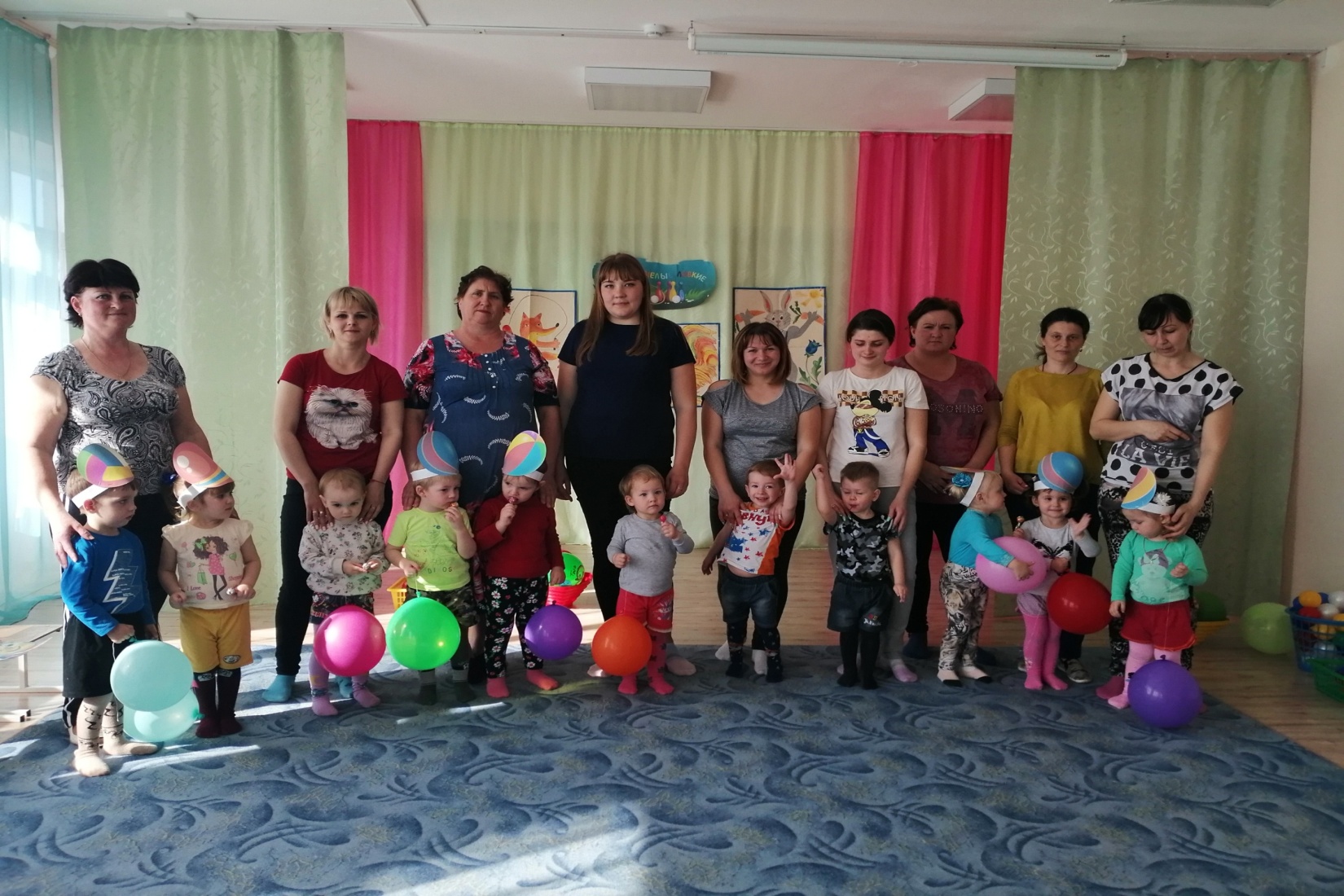 Подготовила: воспитатель 1 квалификационной категории МБ ДОУ «Детский сад№7»Демиденко Нина АлександровнаКрасноармейский район х. Протоцкие     В соответствии с Законом “Об образовании”, где записано, что  первыми  педагогами для детей являются родители, они обязаны заложить в ребёнке с раннего возраста основы нравственного , физического и интеллектуального развития личности . В этой связи в работе с семьей изменяется и позиция дошкольного учреждения.   В основе взаимодействия семьи и дошкольного учреждения  лежит тесное сотрудничество, т. е. совместное определение целей деятельности,  распределение сил, средств, предмета деятельности во времени в соответствии с возможностями каждого участника, совместный контроль и  оценка  резутьтатов  работы, а затем и прогнозирование новых целей, задач и результатов. Я не случайно выбрала  тему «Секреты успешной работы с родителями», так как данный вопрос считаю актуальным на сегодняшний день. Ведь как никогда за последние годы отмечается заинтересованность родителей во всестороннем образовании и развитии своих детей. Поэтому работа с родителями должна иметь дифференцированный подход, учитывать родительские запросы, микроклимат семьи и социальный статус, а также заинтересованности родителей деятельностью ДОУ.                                                                         Конечно же, семья-это первая школа воспитания растущего человека . В семье он учится любить, радоваться, сочувствовать, терпеть. Любая педагогическая система без семьи  – чистая абстракция. Только в условиях семьи складывается эмоционально-нравственный опыт, и только семья определяет уровень  эмоционального и социального развития ребенка.  Важно помочь родителям понять, что развитие личности ребенка не должно идти стихийным путем.    У родителей и педагогов единые цели и задачи: сделать все, чтобы дети росли здоровыми, счастливыми, общительными, активными, жизнелюбивыми, чтобы  в  будущем они  успешно учились в школе и смогли реализоваться как личности.Цель моей работы: вовлечение родителей в образовательное пространство,  педагогический процесс ДОУ.Для достижения данной цели потребовалось решить следующие задачи:- обеспечение информационно-просветительской поддержки выбора родителями направлений в воспитании и развитии посредством выработки компетентной педагогической позиции по отношению к собственному ребенку;- вовлечение семей непосредственно в образовательную деятельность, и создание образовательных проектов совместно с семьёй.- повышение уровня компетентности родителей.    Цели и задачи детского сада и семьи совпадают. По окончании детского сада обе стороны желают получить одинаковый результат: здорового, инициативного, смышлёного и морально адекватного ребенка, который будет успешно продолжить свое образование в школе.   Я стремлюсь к тому, чтобы в ДОУ себя чувствовали комфортно и дети, и родители , а также к тому, чтобы родители были уверены в поддержке своих воспитательных    действий.     Свою работу я начала со знакомства с семьями воспитанников. С целью изучения семьи, выяснения образовательных потребностей родителей, установления контакта с её членами, для согласования воспитательных воздействий на ребенка я начала работу с посещения детей на дому, анкетирования «Сотрудничество детского сада и семьи». Получив реальную картину, я проанализировала особенности структуры родственных связей каждого ребенка, специфику семьи и семейного воспитания дошкольника, выработала тактику своего общения с каждым родителем.    Это помогло мне лучше ориентироваться в педагогических потребностях каждой семьи, учесть ее индивидуальные особенности.     Ежегодно в нашей группе разрабатывается план совместной деятельности с родителями дошкольников. Мероприятия мы составляем таким образом, чтобы они отвечали годовым задачам ДОУ,  потребностям и интересам родителей, возможностям педагогов.   Кроме традиционных форм работы ДОУ и семьи активно использую инновационные формы и методы.   Одной из основных форм работы по педагогическому просвещению семьи является родительское собрание.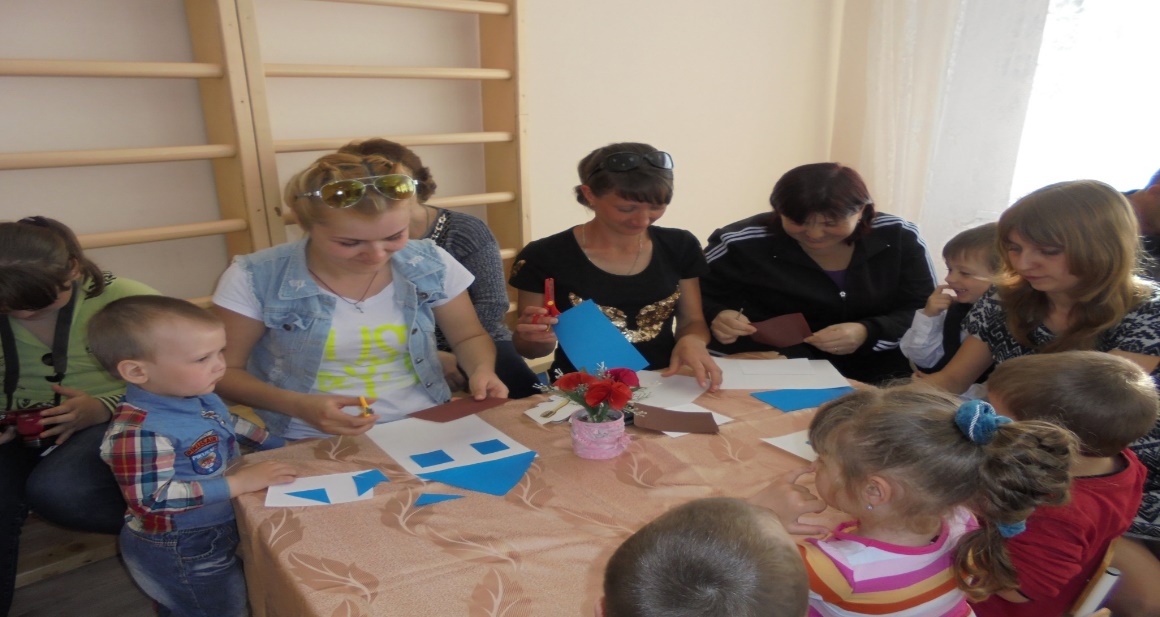   Проводя родительские собрания, я постаралась уйти от устаревшего лекционного метода . Использовала такие приемы, которые активизируют внимание  родителей, способствуют более легкому запоминанию сути бесед, создают настрой на доброжелательный разговор. Собрания старалась проводить в форме дискуссий, выполняя вместе с детьми поделки и аппликации своего дома.  Особенно родителям понравилось,  когда в собрании участвуют их дети: аудиозапись высказываний детей, слайд-шоу с фотографиями детей, видео.    В уютной и теплой обстановке прошло родительское собрание   в нетрадиционной форме с участием детей и родителей «Вся семья вместе – так и душа на месте».   Цель собрания: создать благоприятный микроклимат между детьми , родителями и  педагогами для более результативной работы.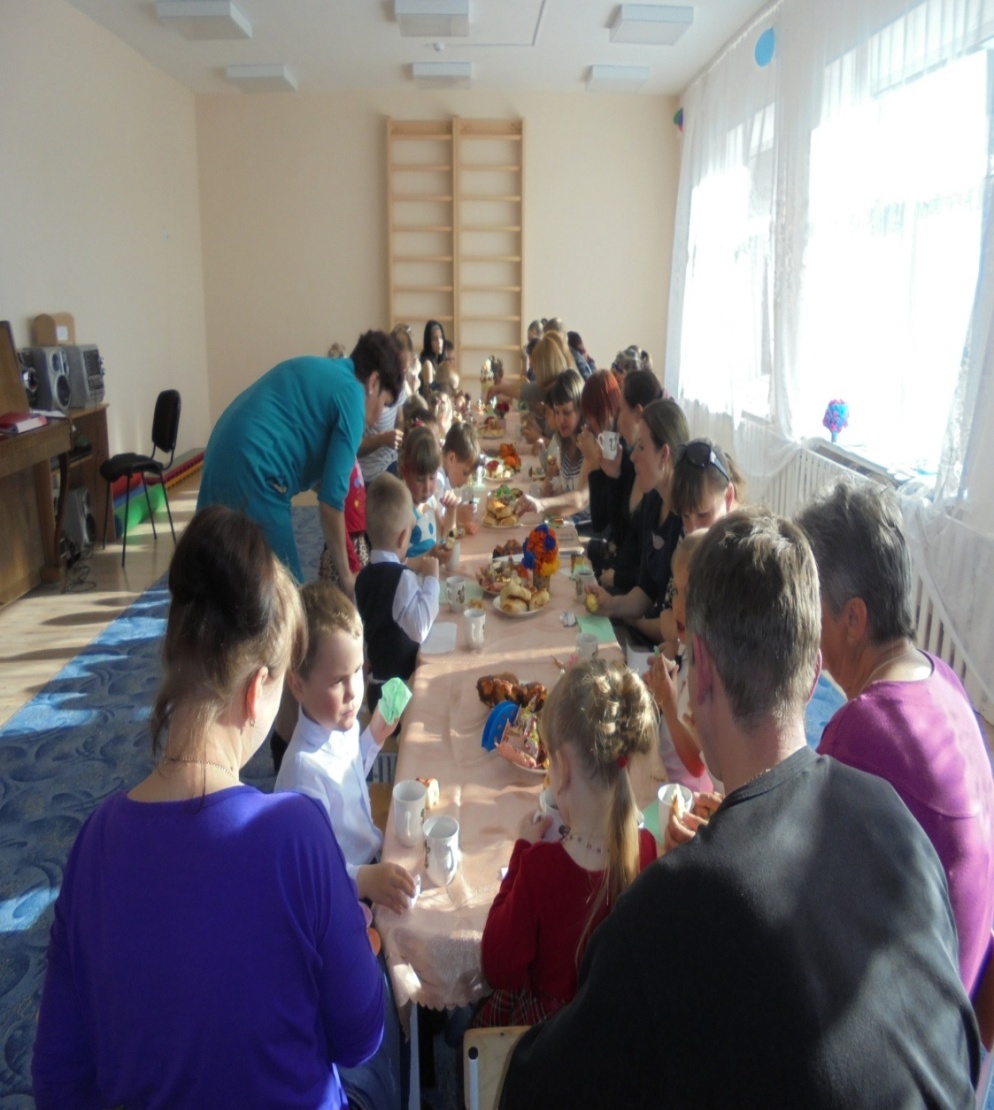 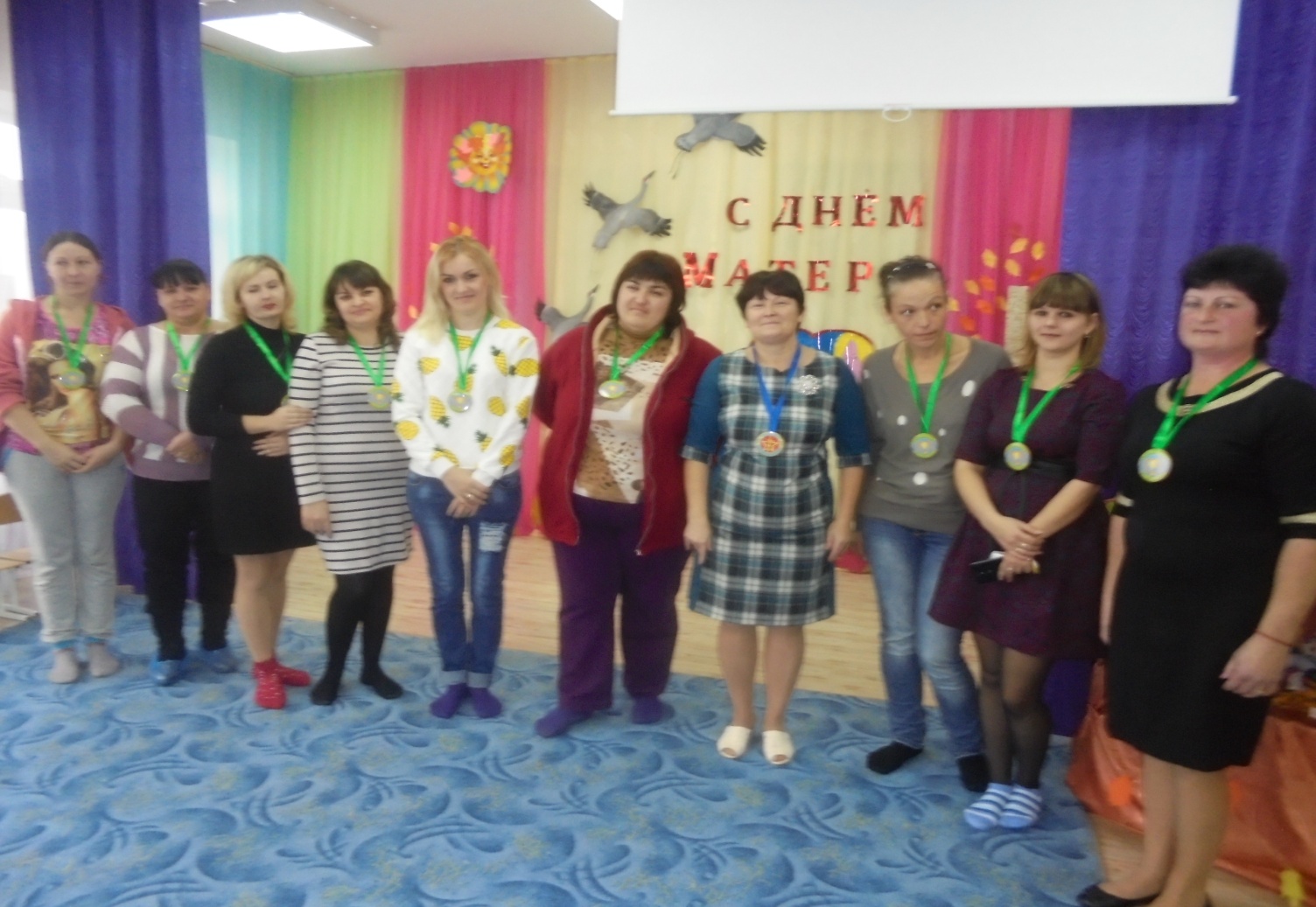     Подготовка к родительскому собранию началась задолго до его проведения. Я взяла у детей интервью  на тему «Что такое семья», подготовила вопросник для беседы с родителями, подготовила игры для родителей.. Пока родители собирались, тихо звучали записи детских песен про семью. Собрание прошло в форме – семейной гостинной.    На родительском собрании родители прослушали выступление с презентацией .    Дети рассказывали стихи о семье, пели песню о дружной семье, танцевали танец «Доброта», были проведены совместные игры.    Самая главная ценность у каждого человека - это здоровье, поэтому в нашем детском саду уделяется большое внимание воспитанию здорового ребенка.   В такой же атмосфере доверия прошло ещё одно родительское собрание в форме спортивного развлечения «Мы здоровью скажем – ДА!». Весёлые игры, сюрпризные моменты, зарядка с мамами и спортивные соревнования понравились всем: и детям и взрослым. По окончании мероприятия у всех был  радостное и приподнятое настроение.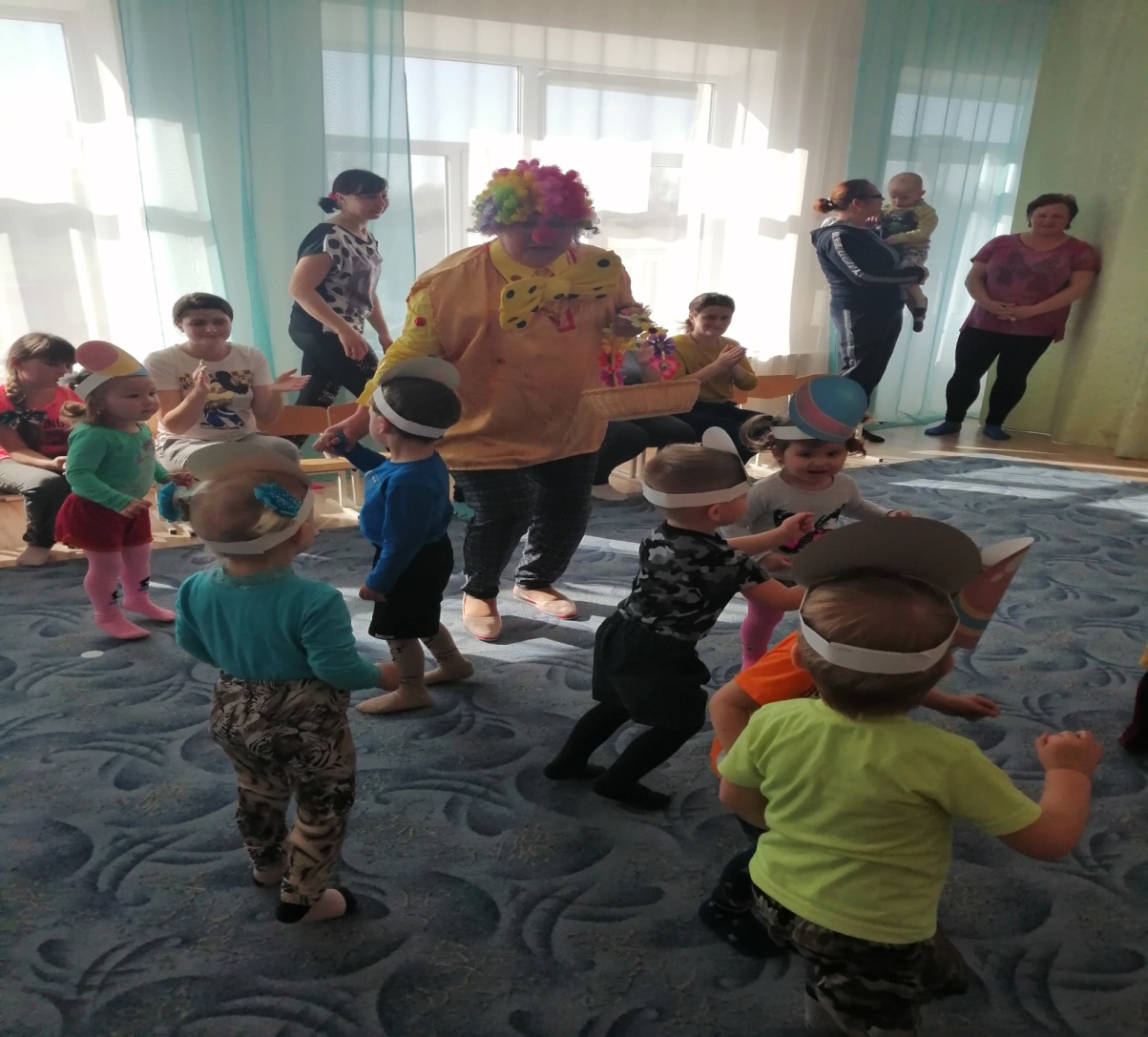 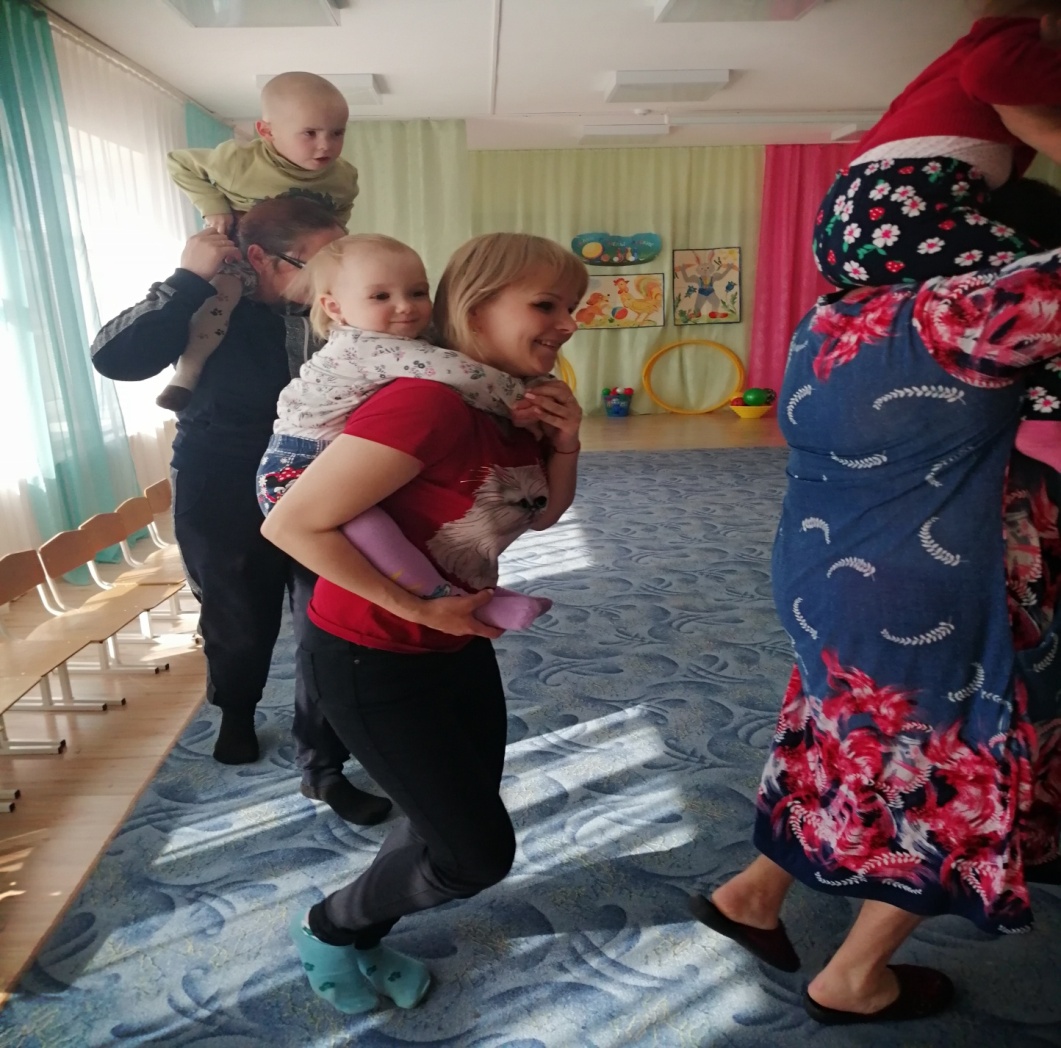   Очень часто в детском саду проводятся совместные тематические выставки поделок и рисунков детей и родителей. Все семьи, которые принимают участие, мы поощряем благодарностями.    Эти выставки предоставляют родителям и детям организовать совместную деятельность. В результате у детей воспитывается трудолюбие, аккуратность, уважение к труду, внимание к близким. Формируются семейные традиции, что является залогом счастливой и дружной семьи.Выставка рисунков ко дню космонавтики.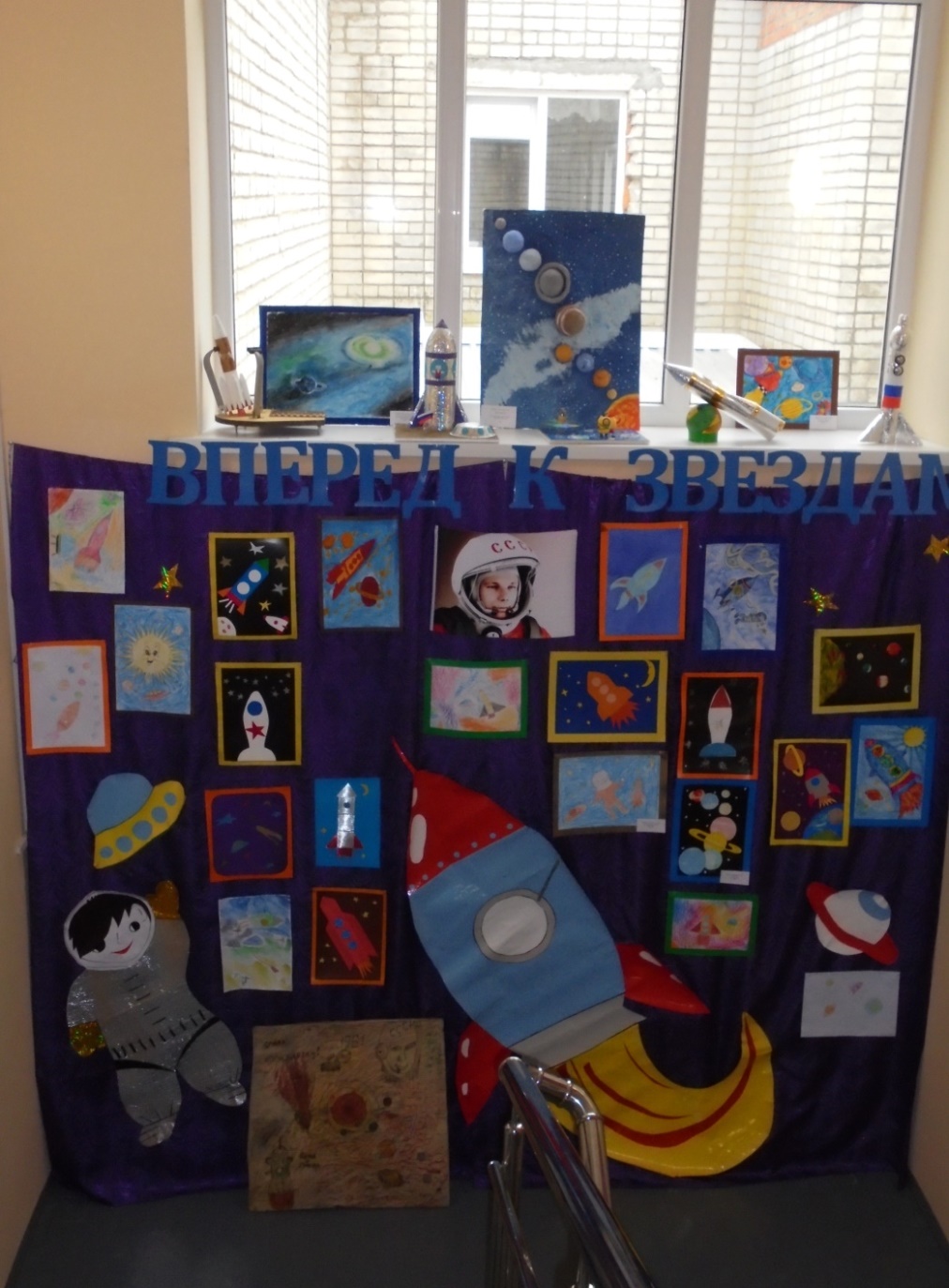 Выполнение поделок детей совместно с родителями на тему:«Цветы для любимой мамочки»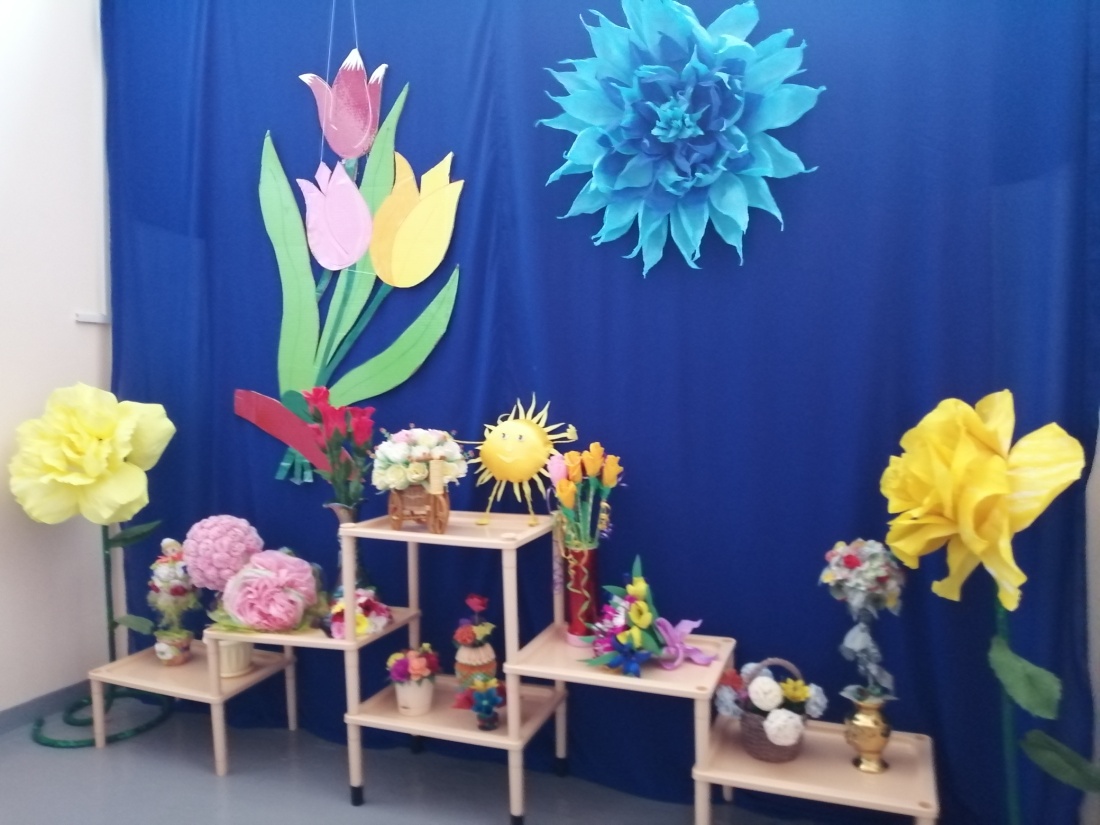  В конкурсах на лучшую и весёлую фотографию «Не мешайте мне трудиться!», и выполнение поделок на тему «Осень золотая» наши родители приняли активное участие.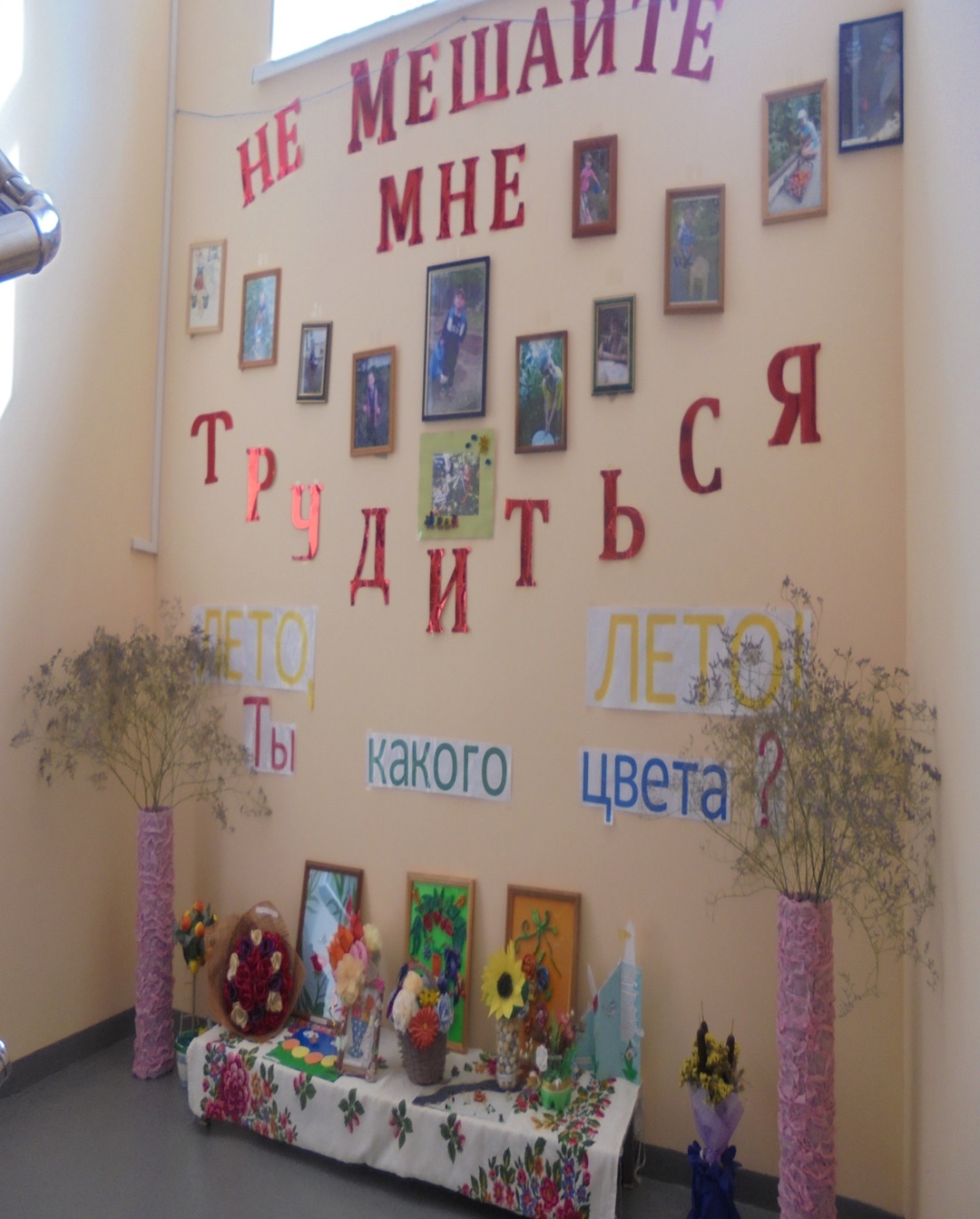 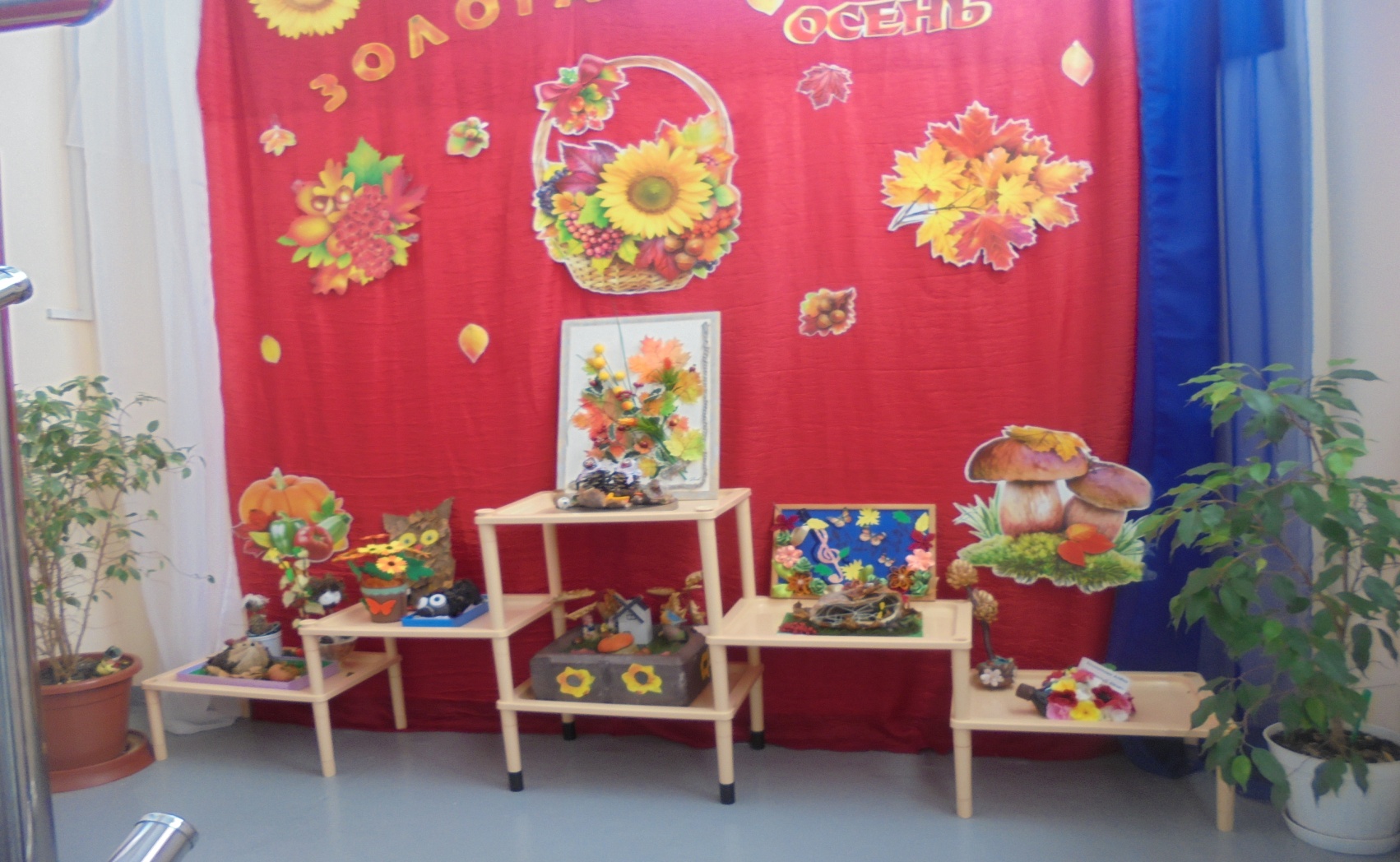     Родители активно посещают все праздники. А ещё они активно участвуют в изготовлении костюмов к праздникам.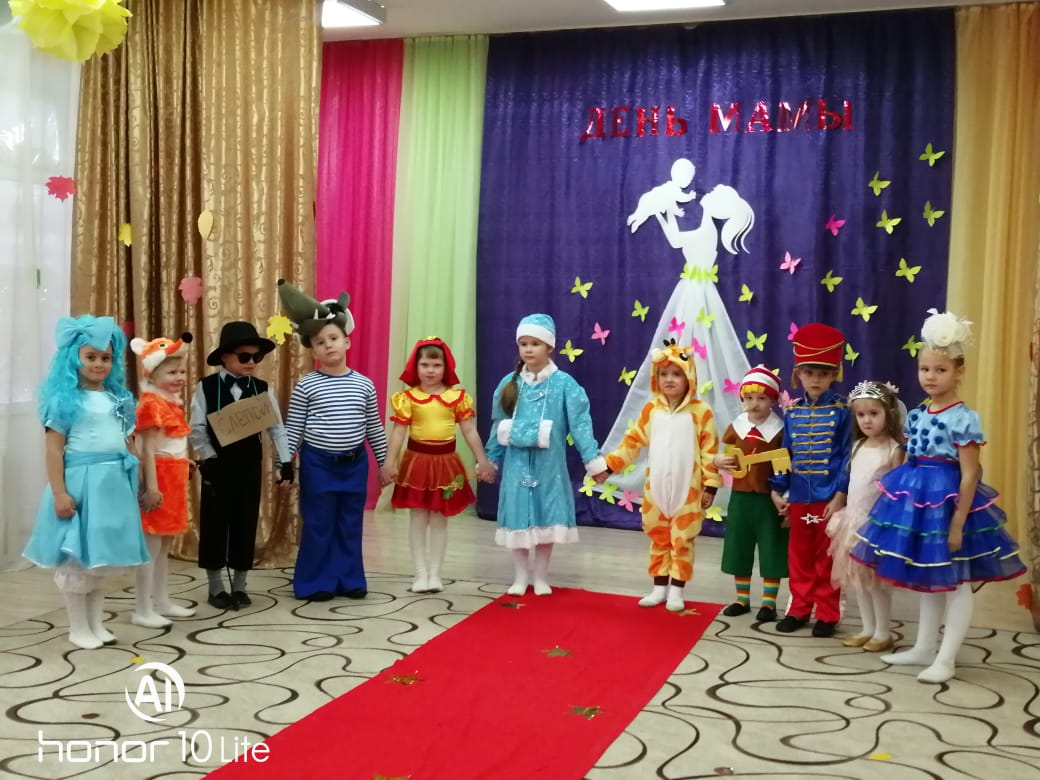 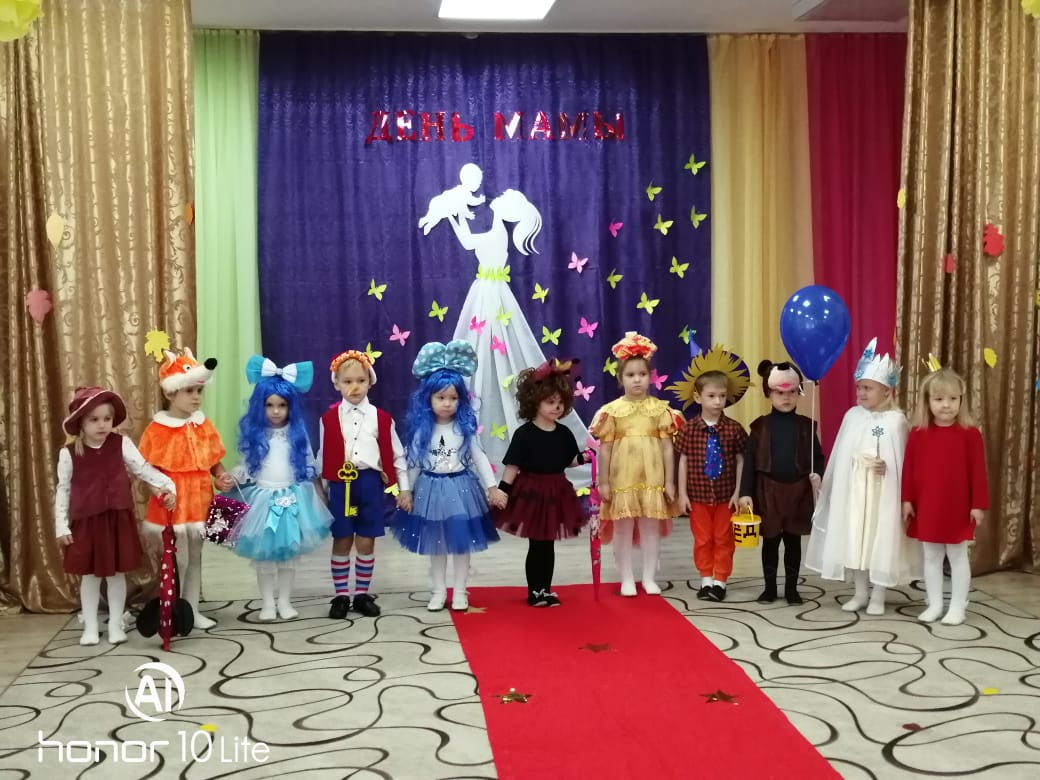 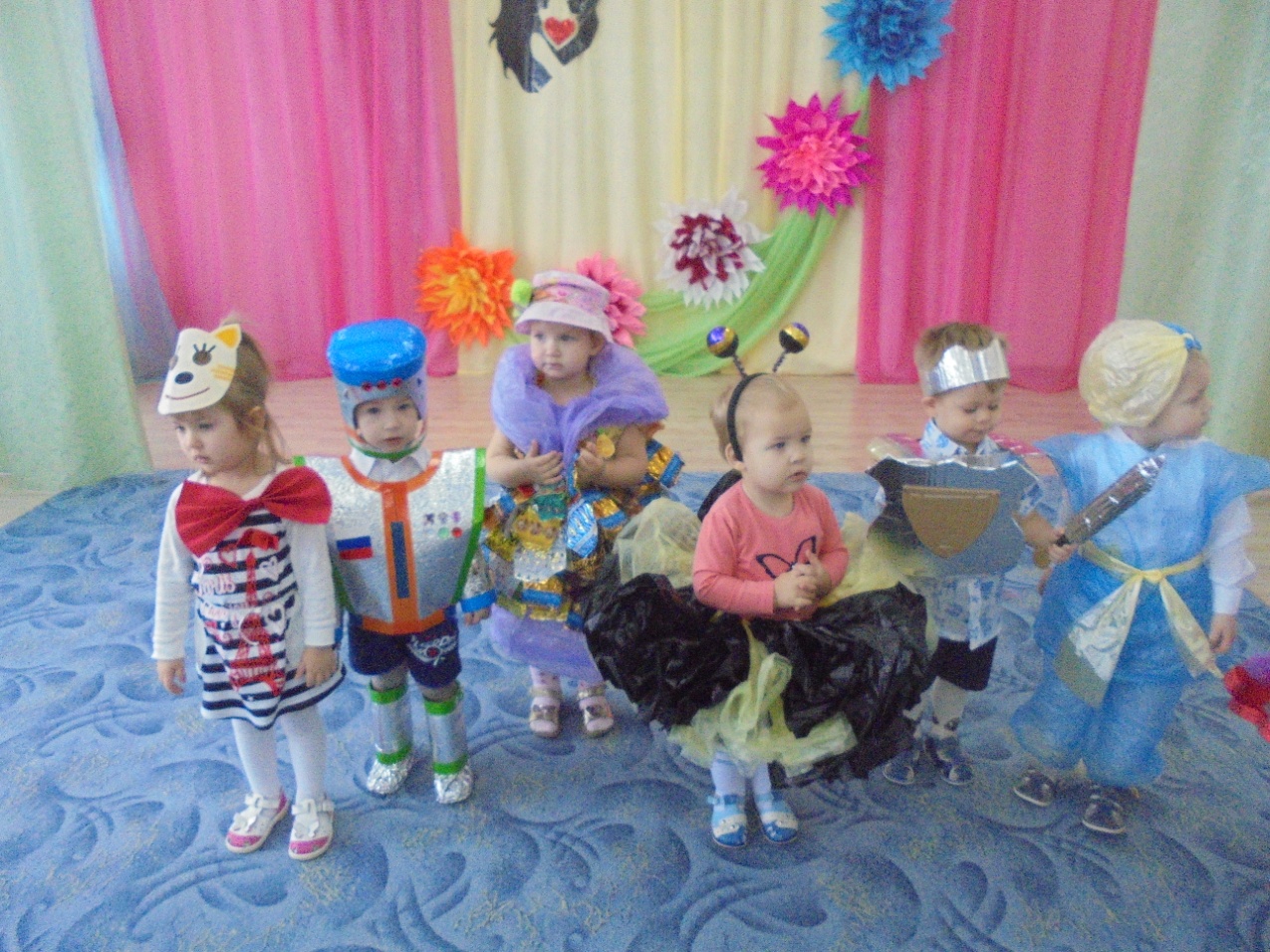 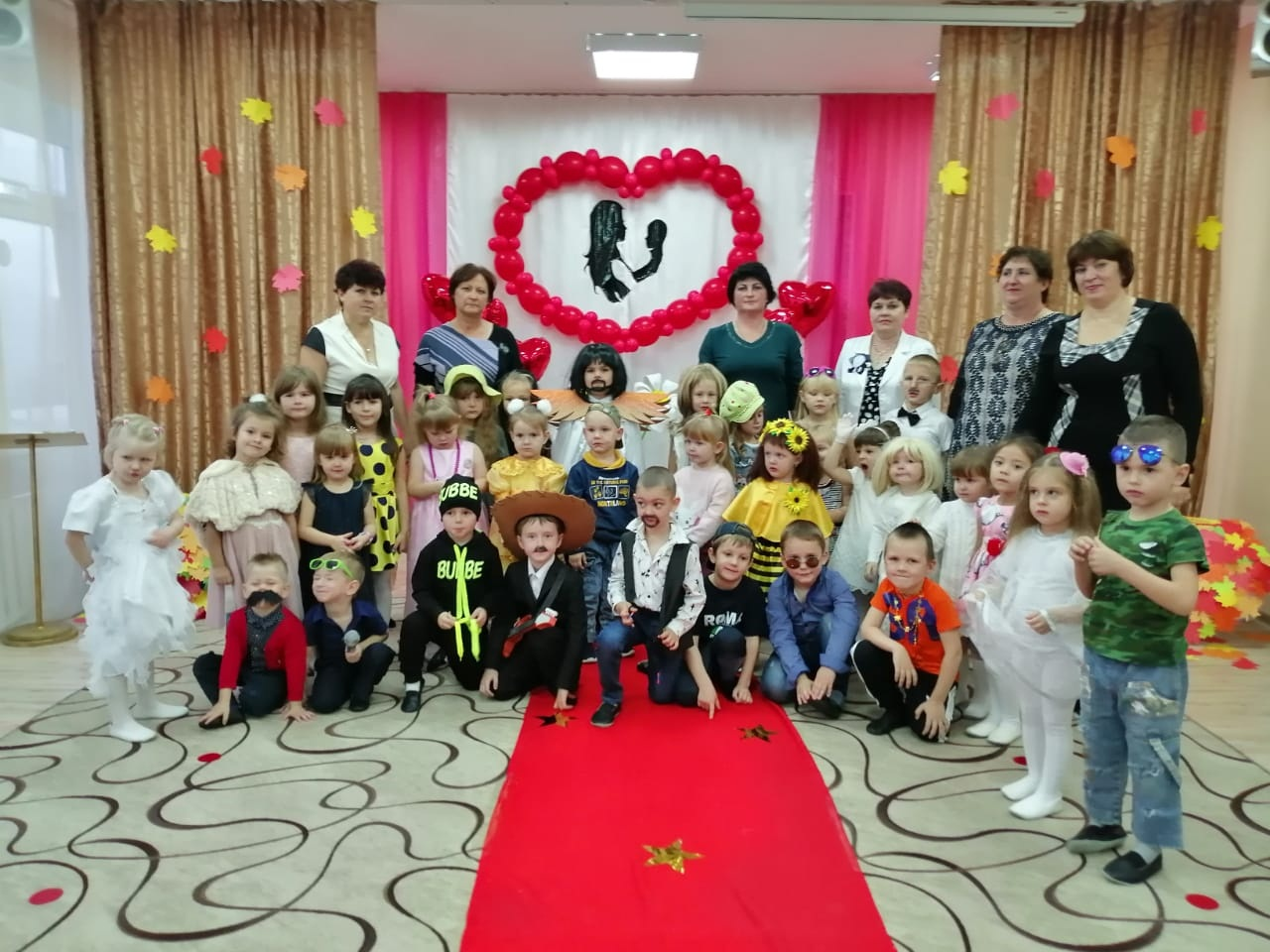      Они видят, что дети стараются понравится им, родители вместе с детьми поют песни, играют, танцуют. Приглашая родителей на утренник, я всегда говорю им о том, что пройдут годы, песни и танцы забудутся, но в своей памяти дети сохранят радость и тепло общения, а родители окунутся в мир прекрасного.    Очень теплой и доброй традицией стало ежегодное проведение мероприятия в ноябре, посвященное «Дню матери». В таких развлечениях принимают участие мамы  вместе с детьми.     По данному направлению в работе мне помогает использование технологии проектирования, так как является эффективным способом развивающего, личностно-ориентированного взаимодействия взрослого и ребенка.    Я пришла к выводу, что чтобы обхватить все виды деятельности, необходима совместная с родителями проектная деятельность.    В результате нашей многогранной совместной деятельности проявились позитивные эмоции общения, родители стали более раскрепощенными, коммуникабельными, уверенными в положительном опыте своего воспитания, с удовольствием делились своими навыками и умениями.     В педагогической практике мною используются различные виды наглядности.  Необходимую информацию по вопросам воспитания и обучения детей родители получают через наглядно-информационный материал: папки-передвижки, стенды, ширмы.      Также у нас есть группа в контакте, где мы делимся с родителями новостями, выкладываем фотографии с праздников. Родители также могут поделиться с нами фотографиями. Оставляют   комментарии и отзывы     Я стараюсь вырабатывать у себя «добрый взгляд» на каждого ребенка. Стараюсь видеть в развитии всех детей прежде всего положительные черты, создаю условия для их проявления и привлекаю к ним внимание родителей. Я стремлюсь заслужить доверие родителей, организуя свое взаимодействие через «трансляцию родителям положительного образа ребенка», (т.е. никогда не жалуюсь на ребенка даже если он что-то натворил или в чём-то виноват).      Беседу с родителями я стараюсь вести под девизом: «Ваш ребенок лучше всех». Сообщаю об успехах и особенностях развития ребенка в ДОУ, особенностях общения с другими детьми, результатах учебной деятельности.     Редко возникает сразу взаимодействие родителей и воспитателей. Это длительный и долгий процесс, кропотливый труд, требующий неуклонного следования выбранной цели, и поиск новых путей сотрудничества с родителями.     Я стараюсь не останавливаться на достигнутом, продолжаю искать новые пути сотрудничества с родителями. Ведь у нас с ними общая цель - воспитывать будущих созидателей жизни. Ведь каков человек – таков и мир, который он создает вокруг себя. Хочется верить, что наши дети, когда вырастут, будут любить и оберегать своих родных и близких.Литература1. Арнаутова Е.П. Планируем работу с семьей. // Управление ДОУ. - 2002. -2. Воспитатели и родители: Из опыта работы. - М.: "Просвещение", 2009. - 963. Давыдова О.И. Работа с родителями в детском саду. - М.: "Сфера", 2010. -4. Далинина Т. Современные проблемы взаимодействия дошкольного учреждения с семьей // Дошкольное воспитание. 2000. N 1. - С. 41 - 49.5. Доронова Т. Н. Взаимодействие дошкольного учреждения с родителями // 6.Дошкольное воспитание. 2004. N 1. - С. 60 - 68.7. Доронова Т.Н. Вместе с семьей: пособие по взаимодействию ДОУ и родителей. - М..: "Просвещение", 2011. - 190 с.